Детская программа экзаменов по                                           Такемусу Айкидо с 10 по 3 кю.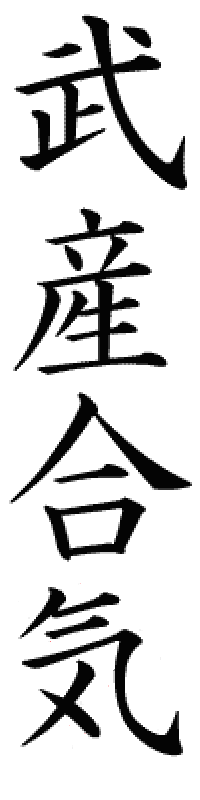 2, 1 кю – коричневый пояс
1 дан – черный пояс10 кю  (желтая нашивка на пояс)10 кю  (желтая нашивка на пояс)1Мае укеми, уширо укеми2Мае шикко, уширо шикко3Мае тенкан, уширо тенкан4Тай но хенко5Ай ханми катате дори иккё (вариант омоте)6Гяку ханми катате дори шихо наге (вариант омоте)7Сувари ваза кокью-хо9 кю (красная нашивка на пояс)9 кю (красная нашивка на пояс)1Все предыдущие техники 10 кю2Ирими тенкан3Айханми катате дори иккё – два варианта омоте и ура8 кю (зеленая нашивка на пояс)8 кю (зеленая нашивка на пояс)1Все предыдущие техники 10-9 кю2Сувари ваза ирими тенкан3Морете дори кокью-хо4Ай ханми катате дори коте гаеши7 кю (синяя нашивка на пояс)7 кю (синяя нашивка на пояс)1Все предыдущие техники 10-8 кю2Гяку ханми шихо наге – два варианта омоте и ура3Риоте дори тенчи наге 6 кю (желтый пояс) 6 кю (желтый пояс)1Все предыдущие техники 10-7 кю2Ката дори никке5 кю  (красный пояс)5 кю  (красный пояс)1Все предыдущие техники с 10 по 6 кю2Тай но хенко ки но нагаре3Ай ханми катате дори никке4Ай ханми катате дори ирими наге5Гьяку ханми катате дори икке (омоте, ура)6Гьяку ханми катате дори никке7Гьяку ханми катате дори санке (омоте)8Гьяку ханми катате дори коте гаеши9Рио ката дори икке10Рио ката дори никке4 кю (зеленый пояс)4 кю (зеленый пояс)1Все предыдущие техники с 10 по 5 кю2Гьяку ханми катате дори ирими наге (3 уровня)3Гьяку ханми катате дори кайтен наге (сото, учи)4Ката дори икке (омоте, ура) ки но нагаре5Уширо риоте дори кокью хо6Уширо риоте дори икке (омоте)7Уширо риоте дори коте гаеши8Шомен учи икке (омоте, ура)9Шомен учи никке (омоте, ура)10Шомен учи санке (омоте, ура)11Шомен учи ёнке (омоте, ура)12Шомен учи коте гаеши13Цки коте гаеши (чудан)3 кю (синий пояс)3 кю (синий пояс)1Все предыдущие техники с 10 по 4 кю2Гьяку ханми катате дори икке (омоте, ура) ки но нагаре3Гьяку ханми катате дори коте гаши ки но нагаре4Гьяку ханми катате дори шихо наге (омоте, ура) ки но нагаре5Уширо риоте дори никке6Уширо риоте дори санке7Уширо риоте дори джуджи гарами8Уширо риоте дори коши наге9Шомен учи шихо наге (омоте)10Шомен учи ирими наге11Сувари ваза шомен учи икке (омоте, ура)12Сувари ваза шомен учи никке (омоте, ура)13Сувари ваза шомен учи ирими наге14Екомен учи икке (омоте, ура)15Екомен учи никке (омоте, ура)16Екомен учи гокке (ура)17Любой захват: 3 коши наге18Джо: ката 3119Боккен: субури с 1 по 7 